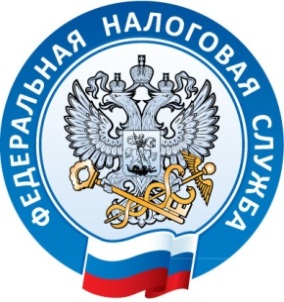                                                              Межрайонная ИФНС России №1 по    Республике Крымг.Джанкой, ул.Дзержинского,30                                                                                                                                                        тел. (36564) 77073                                                                                             04.12.2017Применять контрольно-кассовую технику или нет?        Межрайонная ИФНС России №1 по Республике Крым информирует, что обязательно применять ККТ необходимо, если покупатель оплачивает товары (работы, услуги) наличными или пластиковой картой. Обязанность применять ККТ не зависит от того:- какую систему налогообложения применяет ваша организация – Общую СН или УСН;- кем является покупатель - представителем организации, предпринимателем (далее - ИП) или обычным гражданином;- является платеж авансом или оплатой уже отгруженных (передаваемых) товаров (работ, услуг);- продаете вы свои товары (работы, услуги) или действуете как посредник (комиссионер, агент) другого лица.С 31.03.2017 при продаже алкоголя надо применять ККТ независимо от применяемой системы налогообложения и места торговли.Внимание! Если налоговая инспекция выявит, что работник организации-продавца не применил ККТ, может быть наложено сразу два штрафа (ч. 2 ст. 14.5 КоАП РФ):- на организацию в размере от 75% до 100% суммы расчета без применения ККТ, но не менее 30 000 руб.;- на должностное лицо организации в размере от 25% до 50% суммы расчета без применения ККТ, но не менее 10 000 руб.Не надо применять ККТ при получении наличных денег, которые не связаны с оплатой товаров (работ, услуг). Например, при возврате денег, выданных под отчет, или при возврате займа, а также уплате процентов по нему.Можно не применять ККТ при следующих видах деятельности.1. Оказание услуг населению, если при расчетах клиентам выдаются бланки строгой отчетности (БСО).2. Оказание услуг, перечисленных в п. 2 ст. 2 Закона N 54-ФЗ, в частности услуг по ремонту и окраске обуви, изготовлению и ремонту металлической галантереи и ключей.3. Продажа через газетно-журнальные киоски газет, журналов и сопутствующих товаров, если доля газет и журналов в общем товарообороте 50% и более, а сопутствующие товары есть в перечне, утвержденном субъектом РФ.4. Торговля на рынках, ярмарках и выставочных комплексах, кроме торговли непродовольственными товарами.5. Продажа лотерейных билетов.6. Продажа питания школьникам и работникам школ во время учебных занятий.7. Разносная торговля с ручных тележек, корзин, лотков, кроме торговли технически сложными товарами и продовольственными товарами, требующими особых условий хранения и продажи.8. Торговля в киосках мороженым и безалкогольными напитками в розлив.9. Торговля из цистерн квасом, молоком, растительным маслом, живой рыбой, керосином.10. Торговля вразвал овощами и бахчевыми культурами.11. Прием от населения стеклопосуды и утильсырья, кроме металлолома.12. Продажа ценных бумаг.13. Торговля в отдаленных и труднодоступных местностях, указанных в перечне, утвержденном субъектом РФ.Для плательщиков ЕНВД есть особенности применения ККТ (п. 7 ст. 7 Закона N 290-ФЗ, Письма Минфина от 07.04.2017 N 03-01-15/20998, ФНС от 25.10.2016 N ЕД-4-20/20179).Межрайонная ИФНС России №1 по Республике Крым